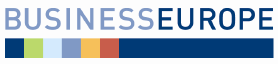 HSR SR dňa 18.08.2014									Bod č. 12 programuStanovisko Republikovej únie zamestnávateľovnávrh zákona o spotrebiteľskom rozhodcovskom konaní a o zmene a doplnení niektorých zákonov materiál na rokovaní HSR SR dňa 18.08.2014Stručný popis podstaty predkladaného materiálu a jeho relevancie z hľadiska RÚZMateriál bol predložený na rokovanie HSR Ministerstvom spravodlivosti Slovenskej republiky na základe Plánu legislatívnych úloh vlády SR na rok 2013.Cieľom a obsahom materiálu je najmä:Účelom návrhu zákona je vytvoriť osobitný druh mimosúdneho riešenia sporov blízky rozhodcovskému konaniu, ktorý umožní riešiť spotrebiteľské spory pri zachovaní garancie ochrany práv spotrebiteľa. Cieľom návrhu zákona je rovnako vytvoriť podmienky pre realizáciu Programového vyhlásenia vlády Slovenskej republiky v časti Úloha štátu a verejného sektora – Súdnictvo, a to zavedením systémových opatrení v záujme zlepšenia situácie s prieťahmi v súdnom konaní a zároveň v záujme posilňovania práva občanov na včasné súdne rozhodnutie. Jedným z možných opatrení je alternatívne riešenie sporov rozhodcovskými súdmi.Potreba samostatnej právnej úpravy spotrebiteľského rozhodcovského konania vyplynula zo súčasného nelichotivého stavu a skutočnosti, že za posledné obdobie expandoval výskyt negatívnych skúseností s činnosťou rozhodcovských súdov v spotrebiteľských sporoch. Ďalším dôvodom je potreba zosúladenia vnútroštátneho právneho poriadku s právnymi aktmi Európskej únie v tejto oblasti.Dopady materiálu na verejné financie a na podnikateľské prostrediePodľa doložky vplyvov spracovanej predkladateľom návrh aj pozitívny aj negatívny vplyv na verejné financie a predpokladá pozitívny vplyv na podnikateľské prostredie. Bližšie zdôvodnenie vplyvov predkladateľ však neuvádza.  Návrh zákona má nadobudnúť účinnosť dňa 01.01.2015.Postoj RÚZ k materiáluRÚZ berie predložený materiál na vedomie bez pripomienok.Pripomienky RÚZ k predkladanému materiáluBez pripomienok zo strany RÚZ.Zdroj: RÚZ